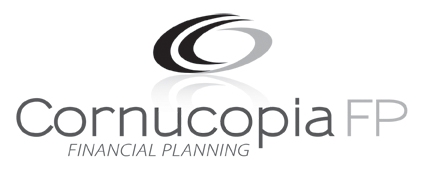 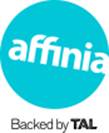 Comprehensive Fact FindClient Name/sDate				Referred ByScott WildingCornucopiaFPAuthorised Representative of Affinia Financial Advisers Limited ABN: 13 085 397 AFSL: 237857Completing this Fact FindIn providing personal advice, we are required to make reasonable enquiries to obtain complete and accurate information about your personal circumstances in order for us to discharge our obligation to act in your best interests.  The information we collect will ensure that we have sufficient understanding of your current situation to provide you with financial advice that is appropriate to you.  You have the right not to provide us with this information, however if you do not we may be unable to provide you with personal financial advice.PrivacyAffinia is bound by privacy legislation including privacy principles that apply to collection, use, disclosure and security of customer information.  The way in which we collect, use, hold and disclose your personal and sensitive information is explained in our Privacy Policy available at www.affinia.com.au or free of charge on request.  We rely on the accuracy of the information that you provide so if you think that any information we hold is incorrect or out of date, please let us know.  Additional information about privacy rights and obligations is available at the website of the Office of the Australian Privacy Commissioner at www.oaic.gov.au.Reasons for Seeking AdviceRecord the initial reason why the client is seeking your advice.  For example, there may be a specific event (e.g. house or business purchase, marriage, birth of a child, receipt of an inheritance, redundancy, moved into an aged care facility) or the client may want advice on specific objectives (e.g. retirement planning, Estate Planning, Income Protection insurance insurance).  Tell the client story.Needs and ObjectivesAgreed Scope of AdviceAdvice LimitationsHas the client limited the advice or given directions as to the scope of advice?  Clearly outline the aspects that the client has taken out of scope.  For example:You may identify an issue with the client’s cashflow/debt/retirement or Estate Planning position but the client declines advice in those areas.Within a particular advice area like insurance, the client may decline a type of cover, or they may select the actual amount of cover, or limit the total premium.The client may wish to retain/purchase/sell a component within their investment or insurance portfolio without your advice.Current PositionPersonal InformationContact InformationProfessional AdvisersDependants/Non Dependent Children/Dependent ChildrenEmployment DetailsEmployee IncomeSelf Employment IncomeCentrelink EntitlementsInvestment IncomeAccount Based PensionsLiving ExpensesPlanned Future Lump Sum ExpenditureEstimated Cash FlowAssets and LiabilitiesSuperannuation Tax ComponentsExisting InsurancesEstate Planning ArrangementsInsurance Needs Analysis (Personal)When conducting an Insurance Needs Analysis, you need to take into account the following:Assets that will be redeemed/realised upon death and total disablementEstimated tax for lump sum paid to non tax dependent childrenEstimated tax for lump sum payment for Superannuation owned TPDReplacement income and education costs calculations need to be explainedOur recommended sum insured methodologies are found in the Affinia Insurance Advice Policy in the Insurance needs Analysis Affinia Methodology section on page 2.Some suggested sources of annual costs include:Cost of raising children: Lee Tables "modest but adequate" Australian Institute of Family StudiesCost of Pre School Care (0-6): ABS Childhood Education and care, Australia.Cost of Post School care (7 - 12): ABS Childhood Education and care, Australia.Live in Nanny: Charlton Brown Nanny Service WebsiteDay Nanny: from Charlton Brown Nanny Service WebsiteDomestic Replacement: VIP home servicesProvision for Private Schooling: Exfin – Australia Private School Fees and Costs.Provision for University: Dependent upon university and subjects, you could estimate $20,000 per year for 4 years.Life/TPD/TraumaIncome ProtectionIf the client nominated cover differs from the ‘total cover required’ as determined by the risk needs analysis, an explanation is required below:The next section of this document requires you to provide medical and health information which is collected in regard to providing you with insurance products and services that you may require.  In the Client Acknowledgement section of this document you will be asked to sign to acknowledge your consent for the collection of this information.Additional Underwriting DetailsPlease provide details of any health issues that may affect your current or future advice and insurance recommendation.Additional information.FeesPrivacy and FDSCurrent FSGClient acknowledgementI/We sign the following to confirm that:Adviser NotesWhat You want to Achieve (Client Verbatim)What You want to Achieve (Client Verbatim)What You want to Achieve (Client Verbatim)What You want to Achieve (Client Verbatim)Family
What is important to your family?(i.e. review risk needs or future expenditure)Family
What is important to your family?(i.e. review risk needs or future expenditure)Address NowOngoing GoalAddress in ___yearsRetirement
What is important to your retirement?(i.e. building wealth for retirement, commencing an income stream or reviewing your Super)Retirement
What is important to your retirement?(i.e. building wealth for retirement, commencing an income stream or reviewing your Super)Address NowOngoing GoalAddress in ___yearsYour Money
What would you like to achieve financially?(i.e. building an investment portfolio, borrowing to invest or repaying debt)Your Money
What would you like to achieve financially?(i.e. building an investment portfolio, borrowing to invest or repaying debt)Address NowOngoing GoalAddress in ___yearsYour Lifestyle
How important is your lifestyle?(i.e. do you plan to reduce work hours to maintain a work/life balance?)Your Lifestyle
How important is your lifestyle?(i.e. do you plan to reduce work hours to maintain a work/life balance?)Address NowOngoing GoalAddress in ___yearsYour Home
What is important to you about your home?(i.e. renovation, relocation or downsize)Your Home
What is important to you about your home?(i.e. renovation, relocation or downsize)Address NowOngoing GoalAddress in ___yearsWhat You want to Achieve (Client Verbatim)What You want to Achieve (Client Verbatim)What You want to Achieve (Client Verbatim)What You want to Achieve (Client Verbatim)Your Career
What do you want to achieve in your career?(i.e. change in career, promotion or redundancy)Your Career
What do you want to achieve in your career?(i.e. change in career, promotion or redundancy)Address NowOngoing GoalAddress in ___yearsYour Business
What is important to our for your business?(i.e. future growth or succession planning)Your Business
What is important to our for your business?(i.e. future growth or succession planning)Address NowOngoing GoalAddress in ___yearsYour Health
What is important to you about your health and well being?(i.e. maintaining a fit and healthy lifestyle)Your Health
What is important to you about your health and well being?(i.e. maintaining a fit and healthy lifestyle)Address NowOngoing GoalAddress in ___yearsYour Community
How involved do you want to be in your community?(i.e. charity or volunteer work)Your Community
How involved do you want to be in your community?(i.e. charity or volunteer work)Address NowOngoing GoalAddress in ___yearsYou
What would you personally like to achieve?(i.e. personal interests)You
What would you personally like to achieve?(i.e. personal interests)Address NowOngoing GoalAddress in ___yearsYour Dreams
Is there something special you have always wanted to do but never thought you could?Your Dreams
Is there something special you have always wanted to do but never thought you could?Address NowOngoing GoalAddress in ___yearsWealth CreationPersonal Risk InsuranceManaged InvestmentsMargin Lending ProductsGearing FacilitiesBorrowing to investDirect SharesTax Effective InvestmentLife InsuranceTotal & Permanent Disablement InsuranceTrauma InsuranceIncome Protection InsuranceBusiness Expenses InsuranceRetirement PlanningSuperannuationRetirement Savings AccountsAnnuitiesAccount Based PensionsSuperannuationPension RefreshTransition to Retirement StrategyPersonal SuperannuationCorporate SuperannuationSelf Managed SuperannuationSuperannuation ContributionsTransition to Retirement StrategySocial Security & Aged CareOtherAge PensionDVA PensionAged CareNewstart AllowanceCarers AllowanceFamily Tax BenefitCash flowBudgetingDebt ReductionEstate PlanningSalary PackagingPersonal DetailsClientPartnerTitleSurnameGiven NamesPreferred NameDate of BirthAgeSexMarital StatusSmoking StatusHealthAustralian Tax Residence StatusTax File NumberContact DetailsClientPartnerHome PhoneWork PhoneMobile PhonePersonal EmailWork EmailResidential AddressPostal AddressTypeNameCompanyContact DetailsAccountantSolicitorDependant/Child NameRelationshipDate of BirthCurrent AgeDependent UntilEmployment DetailsClient Client PartnerPartnerOccupationEmployment StatusFull time/Part time/Casual/Self EmployedFull time/Part time/Casual/Self EmployedFull time/Part time/Casual/Self EmployedFull time/Part time/Casual/Self EmployedEmployer/Business NameHours worked per weekDate joined employerEmployment Duties
(% manual tasks)AdministrationSupervision of manual workManual workTravel	%	%	%	%AdministrationSupervision of manual workManual workTravel	%	%	%	%Accrued Annual LeaveAccrued Sick LeaveAccrued Long Service LeaveProposed Retirement AgeAdditional Information
e.g. salary packaging, expected future changes)Employment Income DetailsClient Client PartnerPartnerEmployment Income DetailsCurrent FYLast FYCurrent FYLast FYAnnual SalarySG Contributions (%)Bonus (if regular)Other Benefits (e.g. car allowance)Self Employment Income DetailsCurrent FYLast FYPrevious FYIncomeLess ExpensesEquals net income (A)Ownership interest (%) (B)Life insured share of net income (AxB =C)Plus allowable add backsDepreciationDonations / giftsSuperannuationIncome split salaryIncome split superMotor vehiclesLoss on sale of an assetDomestic interestFinesOtherTotal add backs (D)Total adjusted net income (C+D)Pension DetailsClientPartnerTypeCentrelink CRNFortnightly AmountConcession Card HeldGifts in the last 5 yearsTypeOwnerAnnual AmountShare DividendsInvestment Property IncomeInvestment PortfolioTotalDetailsClientPartnerProductStart DatePurchase PricePartial CommutationsTax-Free Portion (%)BalanceMinimum Pension (%)Minimum Pension ($)Pension FrequencyNominated PensionRelevant NumberCentrelink Deductible AmountCentrelink Assessable AmountTypeAmountFrequencyAnnual TotalProperty ExpensesProperty ExpensesProperty ExpensesProperty ExpensesElectricityGasLand RatesWater RatesHome Phone/InternetRentMortgage RepaymentsSub TotalMotor Vehicle ExpensesMotor Vehicle ExpensesMotor Vehicle ExpensesMotor Vehicle ExpensesFuelRegistration & 3rd PartyService & RepairsTollsRoadside SubscriptionMotor Vehicle InsuranceMotor Vehicle Loan RepaymentsSub TotalPersonal ExpensesPersonal ExpensesPersonal ExpensesPersonal ExpensesGiftsClothing & FootwearDentalMedicalPharmaceuticalMobile PhonePersonal GroomingChristmas & Birthday PresentsEntertainmentPrivate Health InsuranceMemberships (ie Gym)Subscriptions (ie Magazines)Investment Loan RepaymentsCredit Card RepaymentsGroceriesAlcoholSchool CostsChildren’s HealthChildren’s GeneralSub TotalTotalRetirement Expenditure NeedsTypeExpected DateAmountHome RenovationsMotor Vehicle UpgradeOverseas HolidayTypeOwnerAnnual AmountInflowsInflowsInflows<Employer Name> Salary<Employer Name> SalaryShare DividendsInvestment Property RentalAccount Based PensionAge PensionAge PensionSub TotalOutflowsOutflowsOutflowsProperty ExpensesMotor Vehicle ExpensesPersonal ExpensesEstimated TaxEstimated TaxSub TotalCashflow Surplus/DeficitAssetsValueLiabilitiesOwnerLifestyleLifestyleLifestyleLifestylePrincipal ResidenceFurniture & Personal EffectsMotor VehicleSub TotalCash & Term DepositsCash & Term DepositsCash & Term DepositsCash & Term DepositsSub TotalManaged Investments & SharesManaged Investments & SharesManaged Investments & SharesManaged Investments & SharesSub TotalPropertyPropertyPropertyPropertySub TotalSuperannuation & PensionsSuperannuation & PensionsSuperannuation & PensionsSuperannuation & PensionsSub TotalTotal AssetsTotal LiabilitiesNet AssetsLiabilityLoan 1Loan 2ProviderPackage NameLoan Start DateLoan TermCurrent Interest Rate (%)Interest Only LoanLoan RepaymentsFrequencySuperannuation FundTax Free ComponentTaxable ComponentTotalClientClientClientClientPartnerPartnerPartnerPartnerClientDetailsPolicy NamePolicy NumberOwnerLifeTPDTraumaIncome ProtectionWaiting PeriodBenefit PeriodAnnualised PremiumPolicy NamePolicy NumberOwnerLifeTPDTraumaIncome ProtectionWaiting PeriodBenefit PeriodAnnualised PremiumPolicy NamePolicy NumberOwnerLifeTPDTraumaIncome ProtectionWaiting PeriodBenefit PeriodAnnualised PremiumPartnerDetailsPolicy NamePolicy NumberOwnerLifeTPDTraumaIncome ProtectionWaiting PeriodBenefit PeriodAnnualised PremiumPolicy NamePolicy NumberOwnerLifeTPDTraumaIncome ProtectionWaiting PeriodBenefit PeriodAnnualised PremiumPolicy NamePolicy NumberOwnerLifeTPDTraumaIncome ProtectionWaiting PeriodBenefit PeriodAnnualised PremiumGeneral InsuranceInsurerMotor VehicleHome & ContentsPrivate HealthLandlordWillsClientPartnerDateLocationExecutorAlternative ExecutorDistribution of EstateAlternative DistributionPowers of AttorneyGeneralGeneralFinancialMedicalGuardianshipClientClientClientClientClientClientPoA In Place?PoA In Place?DateDatePoAPoAAlternative PoAAlternative PoAPartnerPartnerPartnerPartnerPartnerPartnerPoA In Place?PoA In Place?DateDatePoAPoAAlternative PoAAlternative PoASuper Fund MemberTypeBeneficiaryExpiryInsurance Policy NominationsMemberTypeBeneficiaryExpiryClient (Working)LifeTPDTraumaLiabilities to ClearMedical FundingProvision for Cost of ChildrenEducation FundingCash flow ReplacementProvision for TaxLess Existing ResourcesLess Existing ResourcesLess Existing ResourcesLess Existing ResourcesSuperannuationLiquidated AssetsExisting InsuranceAdditional Cover RequiredNominated Sum InsuredPartner (Working)LifeTPDTraumaLiabilities to ClearMedical FundingProvision for Cost of ChildrenEducation FundingCash flow ReplacementProvision for TaxLess Existing ResourcesLess Existing ResourcesLess Existing ResourcesLess Existing ResourcesSuperannuationLiquidated AssetsExisting InsuranceAdditional Cover RequiredNominated Sum InsuredClient (Non Working)LifeTPDTraumaLiabilities to ClearOutsourced Domestic DutiesOutsourced ChildcareProvision for Tax23Less Existing ResourcesLess Existing ResourcesLess Existing ResourcesLess Existing ResourcesSuperannuationLiquidated AssetsExisting InsuranceAdditional Cover RequiredNominated Sum InsuredPartner (Non Working)LifeTPDTraumaLiabilities to ClearOutsourced Domestic DutiesOutsourced ChildcareProvision for Tax23Less Existing ResourcesLess Existing ResourcesLess Existing ResourcesLess Existing ResourcesSuperannuationLiquidated AssetsExisting InsuranceAdditional Cover RequiredNominated Sum InsuredRequirementsClientPartnerEligible for IP cover?Maximum cover availableClient nominated coverInclude Super continuation optionHow long can you go without regular income?How long should the monthly benefit period be paid for?ClientPartnerWhat is your current height?cmcmWhat is your current weight?kgkgDo you smoke?  If yes, number per day.Have you taken any substance in the last twelve months?  If yes, please provide details.Have you been treated for any medical conditions in the last two years?  If yes, please provide details.Have you taken any medication on a regular basis in the last two year?  If yes, please provide details.Are you currently suffering from any anxiety/stress related issues?Is there a history of any particular illness in your immediate family (mum, dad, brothers and sisters only) such as cancer, diabetes, heart conditions or genetic disorders?  If yes, please provide details.When your last doctor’s visit and what was this in relation to?Have you ever had an insurance application declined or modified in any way?  If yes, please provide details.Do you currently participate in, or intend to participate in, any sports or hazardous activities (e.g. sky diving, motor racing, rock-climbing, football)?SOA feeFee Payment OptionsPreferred Mailing MethodPreferred EmailClientPartnerPrivacy Discussed Yes   No    Yes   NoFDS Date (if applicable)Please ensure you include additional FDS information in the FDS section within Client FocusFSGI Version DateFSGII (Adviser Profile) Version DateDate FSG & Adviser Profile ProvidedMethod of DeliveryFSG IssuerFSG CommentI/We consent to my/our health information being collected for the purposes of providing insurance quotes and products I/we may require, and I/we understand that my/our personal and sensitive information is collected, handled, disclosed and secured in accordance with the Affinia Privacy Policy which is available at www.affinia.com.au/privacy or free of charge on request. I/We was/were issued with the Financial Services Guide (FSGI) dated       and Adviser Profile (FSGII) dated       prior to providing details of my/our personal circumstances set out in this Fact Find. My/our adviser explained and I/we understand the contents of the FSG.The information in this Fact Find accurately reflects my/our current financial situation.I/We am/are not aware of any further information which would be relevant or assist the adviser when providing advice and/or recommendations to me/us.I/We understand that any advice or recommendation provided by the adviser will be based solely on the information supplied in this Fact Find and any other personal information I/we provide.I/We am/are aware that a copy of this Fact Find is available upon request.I/We understand that the adviser is not authorised to provide specific advice in relation to Credit, real estate, general insurance, taxation, family law, drafting estate planning documents and trusts.  Any advice on these matters will be provided by qualified specialist advisers as appropriate. I/We also understand that adviser may receive a share of the commission payable and/or payments to refer me/us to other specialist advisers.  These payments will be disclosed to me/us at the time of referral.I/We understand that the adviser may share our information within the Group and with business partners for the purposes of providing services we have agreed to.I/We have requested advice only in the following area/s:      I/We agree to an Advice Fee of $     .  I/We understand that this fee would be waived by the adviser where we proceed with the advice and agree that in the event the policy is cancelled within twelve months, I/we agree that the adviser may invoice this fee. I/We consent for the adviser to send information and marketing about services and products that he/she believes may be of interest.I/We give permission for my/our Tax File Number (TFN) to be kept on file and be provided to financial institutions as necessary.Client 1 NameClient 1 SignatureDateClient 2 NameClient 2 SignatureDateAdviser NameAdviser SignatureDate